Název zakázky:Číslo zakázky:Nemocnice  Vyškov  -  stavební  úpravy  křidla  03  promagnetickou rezonanci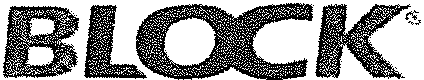 100745	C/ean Room SolutionsZhotovitel: Objednatel.BLOCK CRS a.s. Valašské Meziříčí Nemocnice Vyškov p.o.ZMĚNOVÝ LIST Č. 13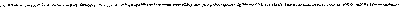 SO, PS: D.1.01.ASŘPopis změn a zdl'1vodnční: Předkládáme Vám tento změnový list na základě požadavku objednatele na úpravu ostění u stávajících dveří z chodby 03 - 1.47 do místností uvedených  v příloze a to z důvodů toho, že dveře je možné otevřít pouze do 90°, jelikož narážení do tohoto oslění. Bude tedy rozšířena špaleta  kolem dveří u pantů.Změnu požaduje:O ZhotovitelJméno:12:J Objednatel	O OstatnlZmě1111 ic dokl:tclovilnn:O Zápisem ve stavebnlm deníku ze dneO Vypracováním 7mčny projektu čísloO Zapracováním do dokumentace skutečného  provedeni  stavby O Zápisem  z  kontrolního  dne  nebo  zápisem  zjednání  ze  dne [8J Ostatní: požadavek  z KD stavbyVlh· 7.měny na suuhurv prniektov dokument11cc:O Ano	NeVliv změnv na validace:O Ano	12:J NeCen:1 změn\· dod:ívkv ie stanovena:[8J Bez změnyO Odečtem položky  rozpočtu, č.O Dohodou	O Jiný postupVli\' změnv  na  konečni· tcr111ín dokončení clila:l?:?J bude dokončeno do 14 dnů po odsouhlasení  změnového  listuO Posunuli konečného tcnnínu předániVliv změnv 1111 cenu díla:O Bez vlivu na cenu[gj Změna ceny díla o Kč:     15 377,31 Kč  bez DPHRealizace změny  bude prověřena z.konškou:O Ano	12:J NeBLOCK CRS a s,  U Kasáren 727. 757 01 Valašské Meliřiéi, Czech Republic	www.blockcrs.czRozdělovník:1 x zhotovitel1x objednatelDatum vydáni: 19.05.2023Počet příloh: 1Výtisk číslo· 1Název zakázky:		Nemocnice Vyškov - stavební úpravy  křídla 03 pro magnetickou  rezonanci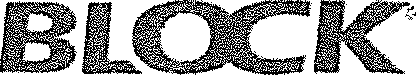 Clean Room SolutíonsČíslo zakázky:	100745Jména  mlp<wědnVch  zástuocií :r..i1 zhotovitele:	.Jména odpo\·ědnVch  :r.listupcii za objednatele: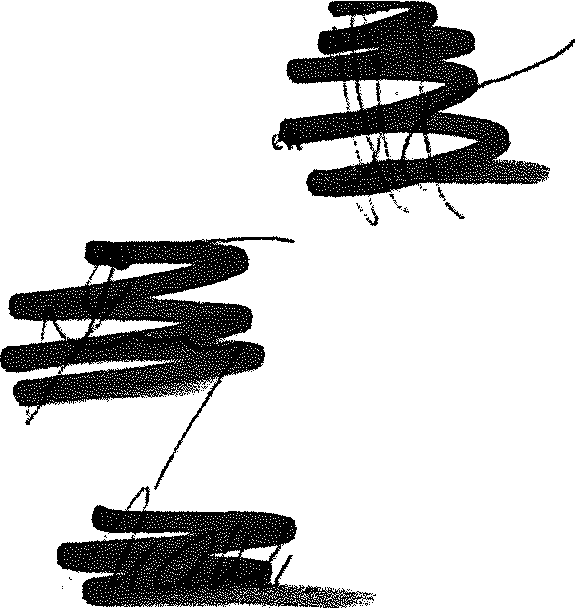 vedoucí manažer stavby	rovozně technický náměsti Ě i	i  I,  JPI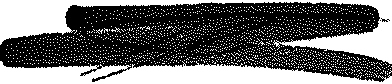 5 fTb{ředitel divize projektovýmanagement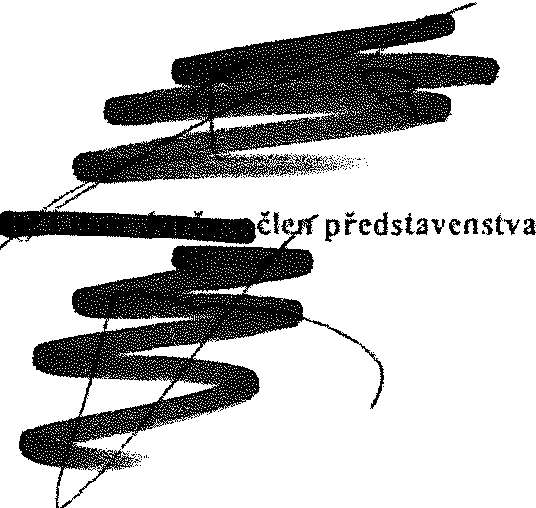 Datum:	Podpis:	Datum:	Podpis:Po podpisu tohoto změnového Jistu odpovčdnými zástupci smluvních stran má tento zmčnový list charakter:O dodatek ke smlouvč:tzl podklad k dodatku ke smlouvčO podklad ke zmčnč projektové dokumentacePřílohy:Rozpočet@h. l!J@,..·;J? Rozdělovnik:1x zhotovitel1 x objednatelFormulář O,FM-7 2-02-021V10 / v 5 ke dni 12 02 2016Datum vydání: 19.05.2023Počet příloh: 1www.blockcrs.cz2/2VýltSK éfslo: 1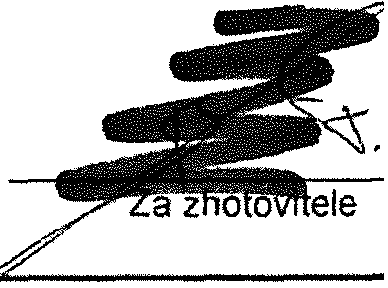 Zpracováno programem BUILDpower S, © RTS, a.s.z+ "Tt>t )Stránka 1 z 2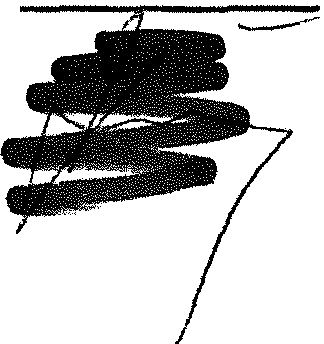 Položkový rozpočet, ZL13B ks ostění v 2m8'2	16,00000237!962031123ROO   IBouráni příček z cihel pálených děrovaných, tloušťky 80	m2	2,40000'	/Vlaslnii	1mm6 ks ostění v 2m8'(2"0,15)	2.40000597i979086112ROO     tadorovná doprava suU a vybm1raných hmot  nakládání     \t	0.43200•	!VlastniI	nebo ple!(ládár.í stlli a vybauranýcn hmot na dopravníI	: prostfedek  př, vodorovné dopravě,   .8 ks ostění v 2ma·(2·0.1s)·o.1s12·2.4	0,43200Díl: 61	u ra	ovrchů vnitřní171!612409991RT2     JZačišléni omítek kolem oken. dveii a obkladů apod s	m	16,00000'	jVlastniI	použitím suché maltové směsia ks ostén/ v 2m	16.00000	_.I178/613473115ROO     :Pfiplatek za zabudované rohovníky	m	16,00000. B ks ostěni v 2m		16,00000Oíl:784	Malb1v1as1ní59517844 50020 81    IMalba omyvatelná, otěruvzdomá • parametry dle PO ( bílá Jm2	3,20000	\Vlastni!	), vč. penetrace	1s·2·0.2	3,20000'Hodinová sazba na opracováni delailú	,hod	10,00000,	ilNOll/lOtJAI.N.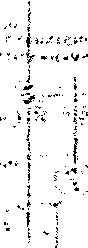 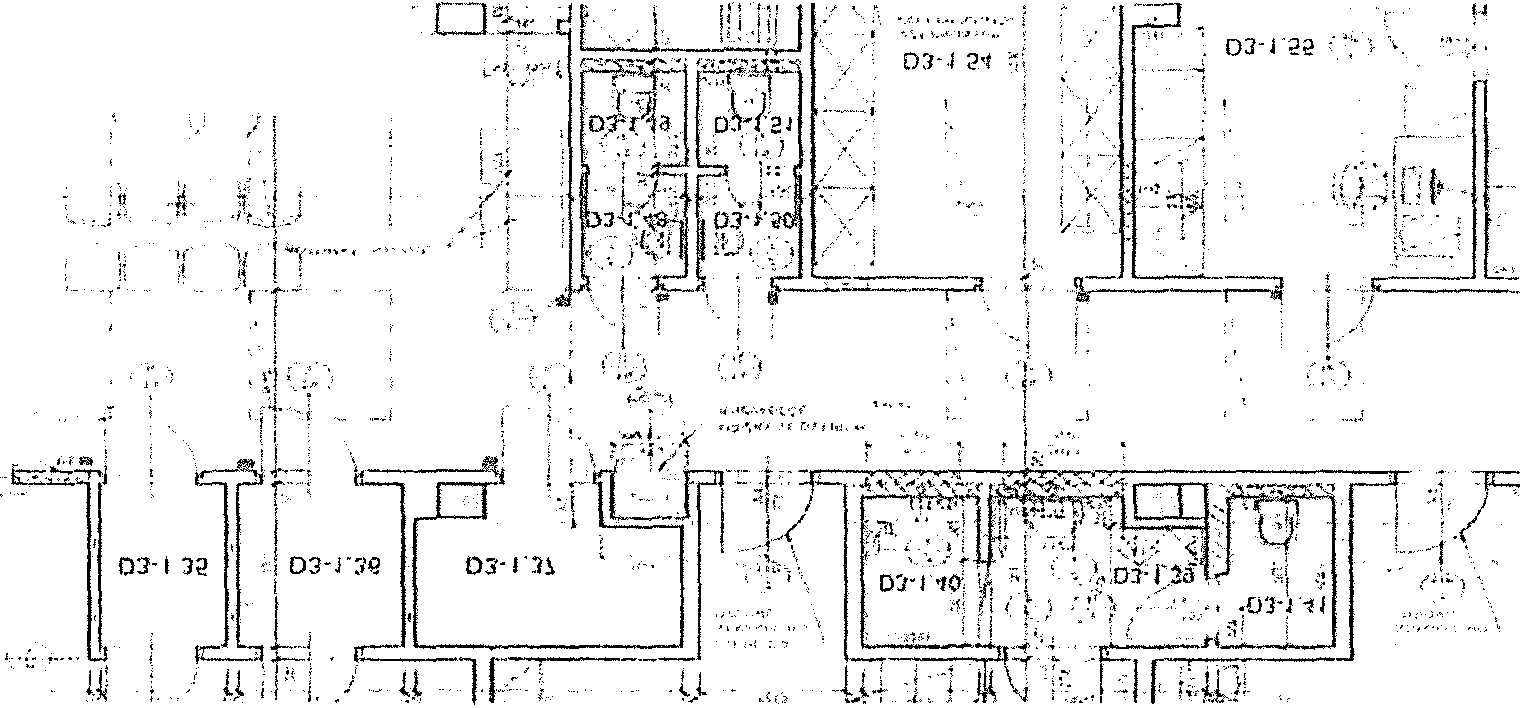 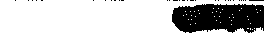 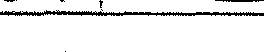 Zpracováno programem BUILDpower S, © RTS, a s	Stránka 2 z 2Název zakázky: Číslo zakázky:Nemocnice Vyškov - stavební úpravy křídla 03 pro magnetickou rezonanci100745	Clean Room Solutions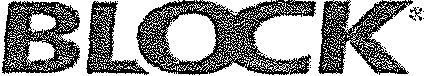 Zhotovíte!: Objednatel:BLOCK CRS a.s. Valašské Meziříčí Nemocnice Vyškov p.o.ZMĚNOVÝ LIST Č. 23SO,  PS:  D.1.01 ASŘPopis změn a zdíívodnění: Předkládáme Vám změnový list na výměnu obkladu  v místnostech   D3-až D3-0.64 za umyvadly z důvodů nových rozvodů elektroinstalací, kdy nelze stávající obklady lokálně opravit vzhledem ke stáří stávajících  obkladů a dále v některých částech obklady odskakovaly  od podkladu a byly  vyduté.Změnu oofaduie:O ZhotovitelJméno:!'2:1 Objednatel	O OstatniZměna ie doldmlovt\nn:O Zápisem ve stavebním deníku ze dneO Vypracován[m 2111čny projektu čísloO Zapracováním do dokumentace skutečného provedení stavby O Zápisem z kontrolniho dne nebo zápisem zjednáni ze dne 12] Ostatni: na KD byl vznesen požadavek na tento zmčnový lislVliv zmčuy na soubory 11roíektové dokumenlace:12] Ano	O NeVli\! změny trn validace:O Ano	!'2:1 NeCena zn1čny dodilvl<v  je stirno\·ena:12] BezzmčnyO Odečtem položky rozpočtu, č.O Dohodou	O Jiný postupVliv zmčny !!li konečný termín dokončeni dila:12] BczzmčnyO Posw1Ulí konečného termínu předániVliv :rntěnv 1111 cenu dll:1:O Bez vlivu na cenu12] Zmčna ceny díla o Kč:    l4 157,88 Kč bez DPHRe,1lizace změn v bude  provéfeua zkouškou:O Ano	12]NcBLOCK  CRS  a s„   U Kasáren  727, 757 01 Valašské Meziflčí, Czech Republic	www.blockcrs.czRozdělovnlk:1x zhotovitel1x objednatelDatum vydání: 09.02.2023Počet příloh: 1Výf!sk číslo 1Název zakázky:		Nemocnice Vyškov • stavební úpravy křídla D3 pro magnetickou rezonanciČíslo zakázky:	100745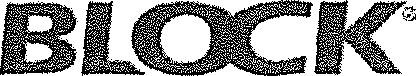 Clean  Room Solutions.Jména odpovědných 7..,1stupc1i za zhotovilelc:	Jrnén:1 oduovědnVch z:ístupcil za obiedn111ele:vedoucí manažer stavby	7	S  '  'fp ffr'blt;irovozně technický  náměstek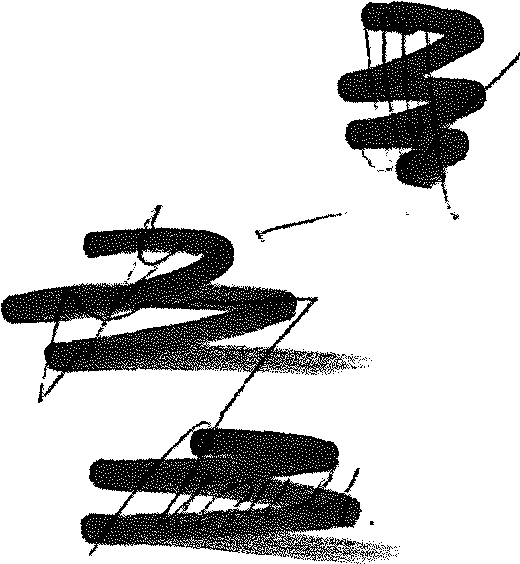 ifDfj	ředitel divize proje ·   výD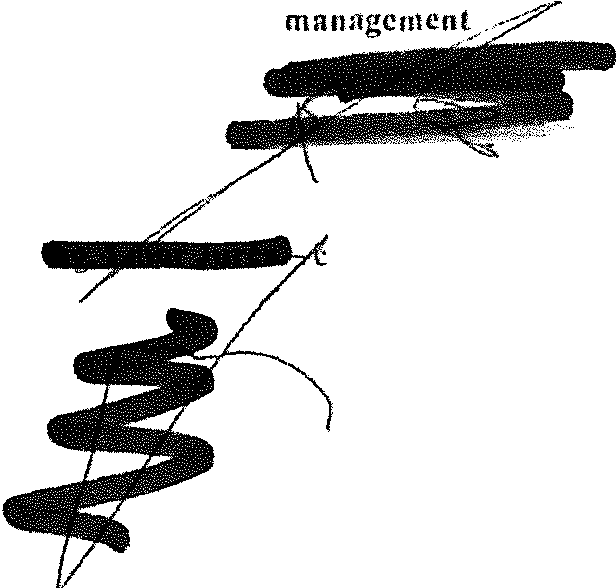 Datum:	Podpis:	Datum:	Podpis:Po podpisu  tohoto změnového  listu  odpovědnými  zástupci  smluvních  stran  má tento změnový  list charakter:(81 dodatek ke smlouvě:O podklad k dodatku ke smlouvčO podklad ke zmčně projektové dokumcnlacePřílohy:RozpočetRozdělovník:1x zhotovitel1x objednatelFormulá/B-FM-7 2-02·02 /VlO Iv 5 ke dni 1202 2016Datum vydání: 09.02.2023Počet příloh: 1www.blockcrs.cz2/2VYlisk čislo· 1Zpracováno programem  BUILDpower  S,  © RTS, a.s.	Stránka 1 z 3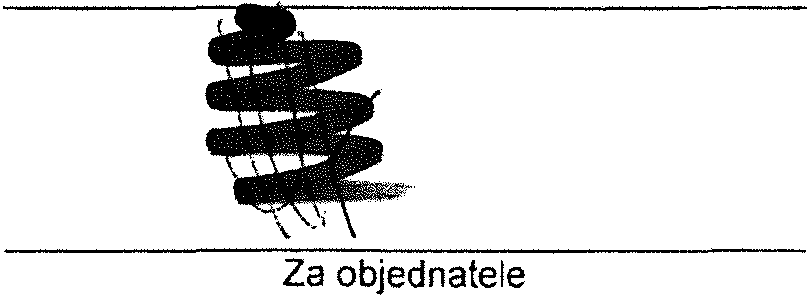 Položkový  rozpočet, ZL23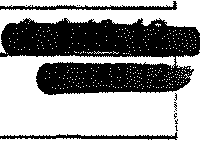 cementrový pos!fik, hrubá omltka od obklady výměra - viz položka 978059521ROO · 15,60000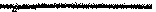 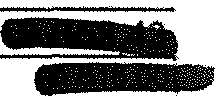 I590j597813565RX	JObkládac':ka - viz parametry výpis skladeb	\m2	17,94000	a li\	z	4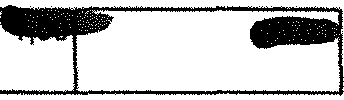 Zpracováno  programem BUILDpower  S,   © RTS, a.s.	Stránka 2 z 3Položkový rozpočet, ZL23Včetně:při vodorovně dopravě po suchu . přepravy  za ztížených provozních  podmínek,při vodorovně dopravě po vodě . vyloženi na hromady na suchu nebo na přeložení na dopravní prostředek na suchupři nakládáni nebo překládáni · dopravy do 15 m vodorovně a současně do 4 m svisle Demontážní  hmotnosti z položek  s pořadovými čísly: 277598!979011i11ROO	i Svislá doprava suti a vybouraných hmot za prvé podlaží     /t	0,25740:nad nebo pod základním podlažímDemontážní hmotností z položek  s pořadovými čísly   277I599!97908111 iROO     ,Odvoz sutí a vybouraných hmot na skládku do 1 km	!t	0.51480 Včetně naloženi na dopravní prostředek  a složení na skládku, bez poplatku   za skládkuDemontážní hmotnosti z položek s pořadovými čísly· 2776001979081121 ROO!!Odvoz suti a vybouraných hmot na skládku  příplatek za	't:každý další 1 kmDemontážní hmotnosti z položek s pořadovými čisly:277Celkem7,72200Zpracováno  programem  BUILDpower  S,  © RTS, a.s.	Stránka 3 z 3Název zakázky:Číslo zakázky:Nemocnice Vyškov - stavební úpravy křídla 03 pro magnetickou rezonanci100745	Clean Roorn Sofutions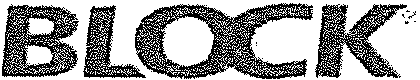 Zhotovitel: Objednatel.BLOCK CRS a.s. Valašské Meziříčí Nemocnice Vyškov p.o.ZMĚNOVÝ LIST Č. 24SO, PS: ASŘPopis změn a zdůvodnění: Předkládáme Vám tento změnový list na základě zjištění stávajícího stavu omítek, které se měly opravit v rozsahu do 30% plochy, ale bylo zjištěno, že jsou omítky ve špatném stavu a opravy  budou nutné v mnohem  větší míře. Na požadavek objednatele se tedy omítky sjednotily  a budou zde provedeny sádrové stěrky tl.2mm na svislých  konstrukcích  v rozsahu  položky  č.  97801314 l ROOZměnu poí:1d11ie:O ZhotovitelJméno:C8J Objednatel	O OstatníZměna ie dokladována:OZápisem ve stavebním deníku ze dneO Vypracováním zmčny projektu čísloO Zapracováním do dokumentace skutečného provedení stavbyO Zápisem  z kontrolního dne nebo zápisem zjednáni ze dneC8:] Ostatní: požadavek z KD stavbyVliv změnv na souhorv prníektové doku111ent11ce:O Ano	C8J NeVliv změnv 1111  vulidace:O Ano	C8:] NeCena :unčuv dodávky ie scanovena:C8J Bez zmčnyO Odečtem poloi.ky rozpočtu. č.O Dohodou	O Jiný postupVliv změnv  nn konečnÝ termln dokončeni  díla:C8:] bude provedeno do 30 dnů od objednán!O Posunuti konečného terminu předániVliv změnv 1u1 cenn dlla:OUcz vlivu na cenuC8:] Zmčna ceny díla o Kč:   260 941,62 Kč bez DPHRealizace 1.měny bude provHcna zkou.líkou:O Ano	C8J NeBLOCK CRS a s , U Kasáren 727, 757 01 Valašské Mezilíčí, Czech Republic	www.blockcrs.czRozdělovník: 1x zhotovitel1x objednatelDatum vydání: 21.02.2023Počet příloh: 1Výtisit éislo 1Název zakázky:		Nemocnice Vyškov - stavební úpravy křídla  03 pro magnetickou  rezonanciČíslo zakázky:	100745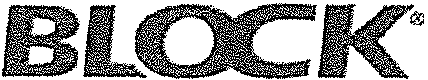 Clean Room So/utíons.Jména ocl(invMnVch 1.:íslupl'Íí zn zhoto\'iteh.·:	Jména  odpovčdnfrh  zlistu11c1i za ohicdnatelc:vedoucí man:ižer stavby	-  provozně technický náměstek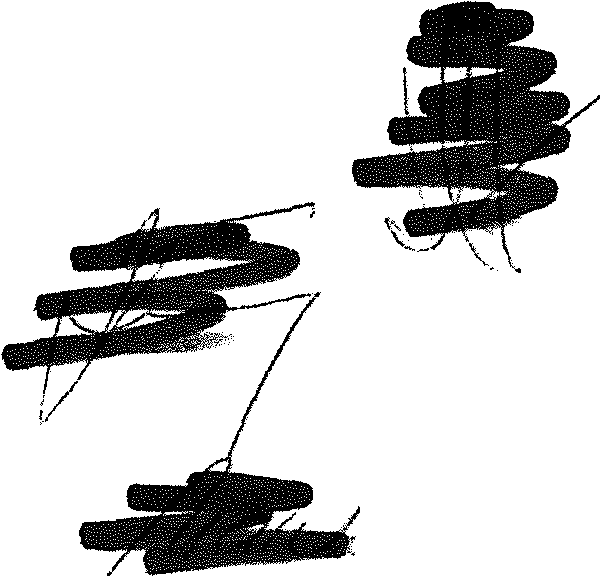 Dl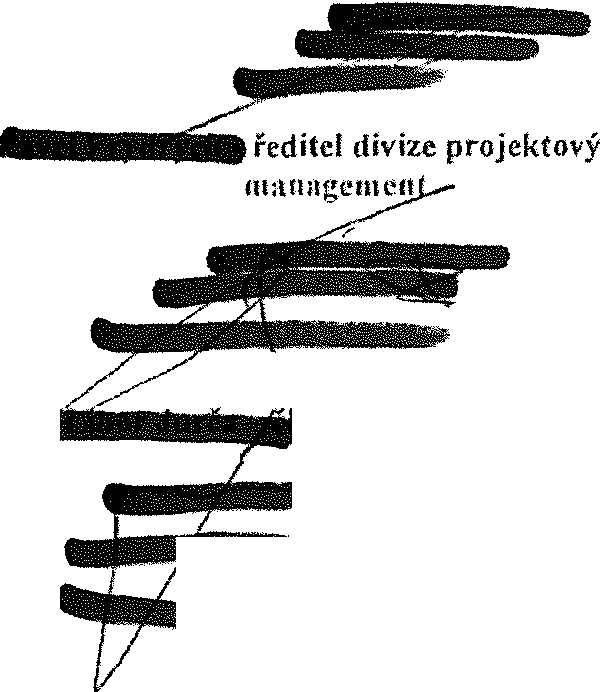 ADDatum:	Podpis:	Datum:	Podpis:Po podpisu tohoto 1.mčnového listu odpovědnými zástupci smluvních stran m tento změnový list charakter:dodatek ke sm!ouvč:O podkfad k dodatku ke smlouvěO podklad ke zrněně projektové dokumentacePřilohy:Rozpočet[!]..;[!] ------------------------www.blockcrs.cz1.::J	Rozdělovnik:1 x zhotovitel	Datum vydání: 21.02.2023	2/21x objednatel	Počet příloh: 1Formulá/ B-FM-7 2-02-02 /Vrn I v 5 ko dní 12.02 2016	Vytisk číslo· 1Zpracováno programem BUILDpower S, © RTS, a.s.	Stránka 1 z 2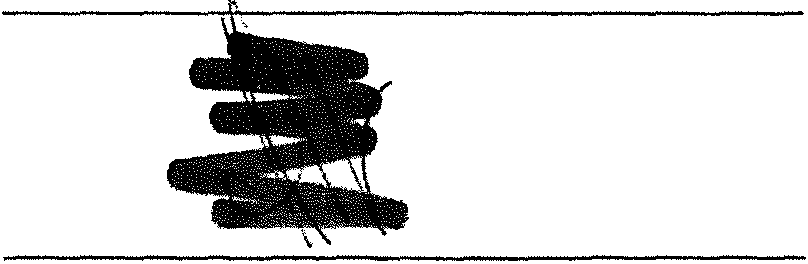 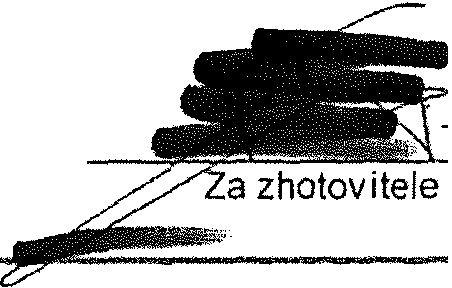 Položkový  rozpočet, ZL24Včelné pomocného pracovního lešen! o výšce podlahy do 1900 mm a pro za!íženi do 1,5  kPa.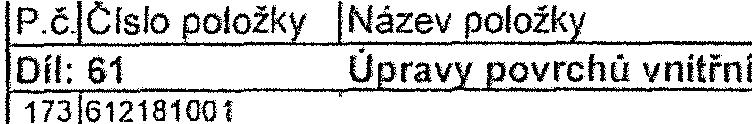 výměra -vi7. položka 978013141ROO:1366,18650	1 366,18650Zpracováno programem BUILOpower S, © RTS, a.s.	Stránka 2 z 2Název zakázky:Číslo zakázky:Nemocnice Vyškov • stavební úpravy křídla D3 pro magnetickou rezonanci100745	Clean  Room Solutíons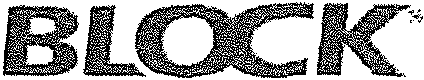 Zhotovitel: Objednatel:BLOCK CRS a.s. Valašské Meziříčí Nemocnice Vyškov p.o.ZMĚNOVÝ LIST Č. 25SO, PS: D.l.01.4 ÚTPopis změn a zduvodnční: Předkládáme Vám tento změnový list na  základě  prověření  stávajícího vedení potrubí přívodu topné vody, které se dle projektové dokumentace mělo pouze natřít a vyměnit izolace. Potrubí je z části vedeno v nepřístupném kanálu a po prověření jeho stavuje toto potrubí již po cca 40 letech provozu ve špatném stavu (koroze svárů, zanesení potrubí atd.). Změnový list řeší novou přípojku topné vody do výměníkové stanice vedenou nad podhledem v l .NP, kde tato přípojka bude přístupná do budoucna údržbě.Změnu  požaduje:O ZhotovitelJméno:fSl Objednatel	O OstatníZměna  je doklndovi\na:O Zápisem ve stavebním deníku ze dneO Vypracováním změny projektu čísloO Zapracováním do dokumentace skutečného provedeni stavbyO Zápisem z kontrolního dne 11cbo zápisem z jednání ze dne12) Ostatní:  Požadavkem  z kontrolního dne stavbyVliv změnv na souborv proíektové dokumentace:12) Ano	O NeVliv změuv  na v:tlídacc:O Ano	[8) NeCenu  zmč11v dod:ívkv   je s(anovcna:O Bt:zzměnyO Odečtem  položky  rozpočtu. č.12) Dohodou	O Jiný  postupVliv změnv na konečnv termín dokončeni díla:O Bez zrněny(gJ Z důvodů  vedení této trasy přes prostor rehabilitace,  nebude možné splnit termín dokončení  fll. etapy  výstavby  dle  dodatkuč.2 a to 23.6.2023.  Nový termín dokončeni  Ill. etapy vý,tavby je dohodnut do 31.8.2023.Vliv změnv nn cenu díla:O Bez vlivu na cenuZrněna ceny díla o Kč:     420 251,49 Kč bez DPHRealizace změnv bude pro\•érena zkouškou:O Ano	[8) NeBLOCK CRS a s , U Kasáren 727, 757 01 Valašské Mezifíčí, Czech Republic	www.blockcrs.czRozdělovnik:1x zhotovitel1x objednatelDatum vydání: 22.02.2023Počet příloh: 1Výlisk čisto  1Název zakázky:		Nemocnice Vyškov - stavební úpravy křídla D3 pro magnetickou rezonanci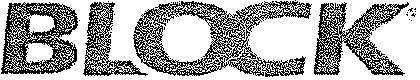 Clean Room SolutřomČíslo zakázky:	100745.lména  O(h1ovčdných  z:ísturmi za zhotovitele:	.Jména  od[lm·ědnvch  z,lstupcú  z11 obicdnatelc:vedoucí manažer stavby	s	1J )] Jdrovozně technický náměstekTI}{ditel divize projektový managementAD·ten představenstvaDatum:	ťodpis:	Datum:	Podpis:Po podpisu tohoto zménového listu odpovědnými  zástupci smluvních stran má lento změnový list  charakter:IZJ dodatek ke sm!ouvč:O podklad k dodatku  ke smlouvěO podklad ke zmčni! projektové dokumentacePřílohy:RozpočetFotodokumentaceRozdělovník: 1x zhotovitel1x objednatelrormulár B·FM,7 2.02.02 I V10 I v"  ko dni 12 02 2016Datum vydáni: 22.02.2023Počet příloh: 1www.blockcrs.cz2/2vy1:sk éísio· 1Název zakázky:		Nemocnice Vyškov • stavební úpravy křídla 03 pro magnetickou rezonanci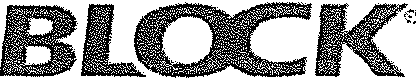 Clean  Room SolutiomČíslo zakázky:	100745.Jménl! odpověclnvch dstupc1\ w zholovítefe:	Jména odpovčdnfch ;distupci, z:t obicdnatde:vedoucí manažer stavby	•	\    provozně technický náměstek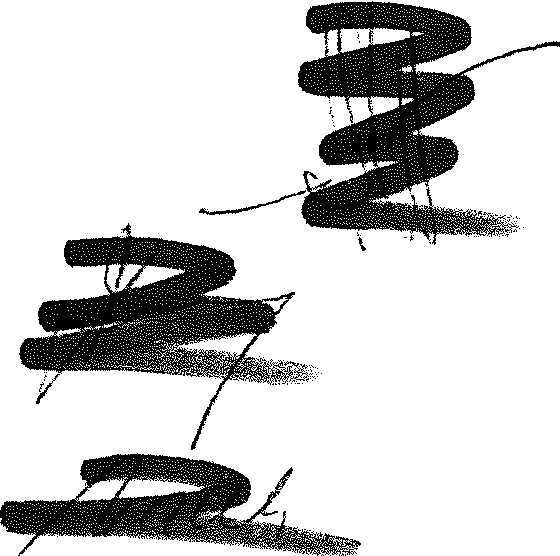 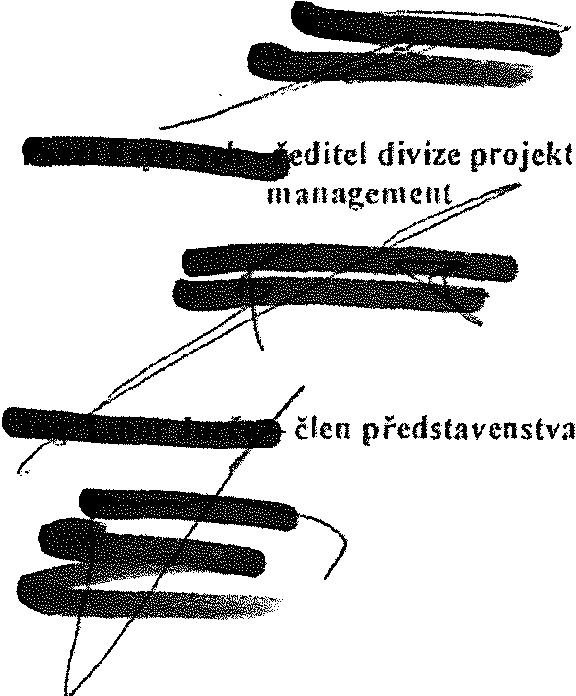 2	r:Datum:	Podpis:	Dalum:	Podpis:Po podpisu tohoto změnového listu odpovědnými zástupci smluvních stran má tento změnový list charakter:[21 dodatek ke smlouvě:O podklad k dodatku ke smlouvěO podklad ke zmčnč projektové dokumentacePřílohy:Rozpočet2.    Fotodokumentace[!) [!]:él;· ':)[!) Rozdělovník:1x zhotovitel1x objednatelFormule/ B·FM-7.2·02·02 IV10 I v.S ke dni 12 02  2016Datum vydání: 22.02.2023Počet pfiloh: 1www.blockcrs.cz2/2Výtisk číslo: 1Zpracováno programem BUILDpower  S,  © RTS, a.s.	Stránka 1 z 3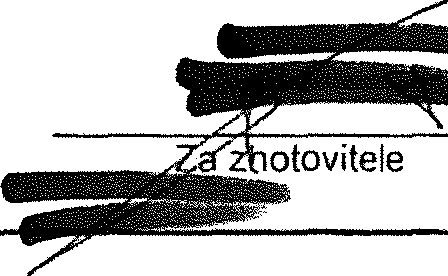 S:ASŘO:Oprava ostění u stávajlch dvefí v 1.NPR:D.01.01	ASŘP.čClslo  oložkClslo  oložkNázev OložkMJMnožstvíCena/MJCeníkCen soustava I platnost011: 96255i970231150ROO011: 96255i970231150ROOBouráni konstrukcíI ezání cihelného zdiva hloubka řezu 150 mmBouráni konstrukcíI ezání cihelného zdiva hloubka řezu 150 mmm    i16,00000[Vlastni[Vlastni[Vlastni[VlastniPoložkový rozpočet stavby, Zl23Položkový rozpočet stavby, Zl23Položkový rozpočet stavby, Zl23Položkový rozpočet stavby, Zl23Položkový rozpočet stavby, Zl23Položkový rozpočet stavby, Zl23Položkový rozpočet stavby, Zl23Stavba:Objekt: Rozpočet:ASŘ0101	Rozpočet ke změnovému listuASŘ0101	Rozpočet ke změnovému listuASŘ0101	Rozpočet ke změnovému listuObjednatel:Nemocnice Vyškov, p.o.Nemocnice Vyškov, p.o.Nemocnice Vyškov, p.o.,co: 839205DIČ: CZ839205,co: 839205DIČ: CZ839205Zhotovitel:BLOCK CRS, a.s.BLOCK CRS, a.s.BLOCK CRS, a.s.IČO: 7333366 DIČ: CZ7333366IČO: 7333366 DIČ: CZ7333366Vypracoval:Rozpis cenBLOCKCRS,a.s.BLOCKCRS,a.s.BLOCKCRS,a.s.CelkemCelkemHSVHSVHSV4 301,23PSVPSVPSV9 856,65MONMONMON0,00Vedlejší nákladyVedlejší nákladyVedlejší náklady0,00Ostatní nákladyOstatní nákladyOstatní náklady0,00CelkemCelkemCelkem14 157,88Rekapitulace daníRekapitulace daníRekapitulace daníRekapitulace daníRekapitulace daníRekapitulace daníRekapitulace daníZáklad pro sníženou DPHZáklad pro sníženou DPHZáklad pro sníženou DPH15	%0,00 CZK0,00 CZK0,00 CZKZáklad pro základní DPHZáklad pro základní DPHZáklad pro základní DPH21	%14 157,88 CZK14 157,88 CZK14 157,88 CZKZaokrouhleníZaokrouhleníZaokrouhleníZaokrouhleníZaokrouhlení0,00 CZK0,00 CZKCena celkem bez DPHCena celkem bez DPHCena celkem bez DPHCena celkem bez DPHCena celkem bez DPH14157,88 CZK14157,88 CZKvdne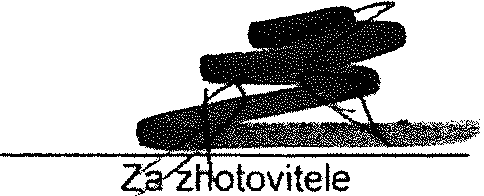 dnedneS:ASŘO:Nové obklady  v místnostech  v 1 PPR:01	Obklady keramickévčetně otlučení podkladní omítky až na  zdivo,03-0 572,5500003-0.581,5000003-0.591,95000D3-0602,10000D3-0.611,50000D3-0.621,65000D3-0.631,95000D3-0642,4000015,60000Díl: 61ovrchů vnitřni173!612421311ROO!Oprava vnitřních vápenných omítek stěn v množství opravované plochy ples 10 do 30 %, hrubýchm2I15,60000S:ASŘO:Nové obklady v místnostech v 1 PPR:01	Obklady keramickéPoložkový rozpočet stavby, ZL24Položkový rozpočet stavby, ZL24Položkový rozpočet stavby, ZL24Položkový rozpočet stavby, ZL24Položkový rozpočet stavby, ZL24Položkový rozpočet stavby, ZL24Položkový rozpočet stavby, ZL24Stavba:Objekt: Rozpočet:ASŘ0101	Rozpočet ke změnovémuASŘ0101	Rozpočet ke změnovémuASŘ0101	Rozpočet ke změnovémuASŘ0101	Rozpočet ke změnovémulistulistuObjednatel:Nemocnice Vyškov, p.o.Nemocnice Vyškov, p.o.IČO: 839205DIČ:  CZ839205IČO: 839205DIČ:  CZ839205Zhotovitel:BLOCK CRS, a.s.BLOCK CRS, a.s.IČO: 7333366DIČ: CZ7333366IČO: 7333366DIČ: CZ7333366Vypracoval:Rozpis cenyBLOCK CRS,a.s.BLOCK CRS,a.s.CelkemCelkemHSVHSV0,00PSVPSV260 941,62MONMON0,00Vedlejší nákladyVedlejší náklady0,00Ostatní nákladyOstatní náklady0,00CelkemCelkem260 941,62Rekapitulace daniRekapitulace daniRekapitulace daniRekapitulace daniRekapitulace daniRekapitulace daniRekapitulace daniZáklad pro sníženou DPHZáklad pro sníženou DPH15	%15	%0,00 CZK0,00 CZK0,00 CZKZáklad pro základní DPHZáklad pro základní DPH21	%21	%260 941,62  CZK260 941,62  CZK260 941,62  CZKZaokrouhleníZaokrouhleníZaokrouhlení0,00 CZK0,00 CZKCena celkem bez DPHCena celkem bez DPHCena celkem bez DPH260 941,62 CZK260 941,62 CZKvvvdnedneZa objednateleZa objednateleS:ASŘO:Sádrová stěrka na opravovaných plochách stěnR:01	Sádrová stěrkaMJMnožstvíCena I MJ  CelkemSádrová stěrka 11.2mm. vé. následného p/ebroušení	m2	1 366,186501 svislých kciSádrová stěrka 11.2mm. vé. následného p/ebroušení	m2	1 366,186501 svislých kciSádrová stěrka 11.2mm. vé. následného p/ebroušení	m2	1 366,186501 svislých kciSádrová stěrka 11.2mm. vé. následného p/ebroušení	m2	1 366,186501 svislých kciPoložkový rozpočet stavby, ZL25Položkový rozpočet stavby, ZL25Položkový rozpočet stavby, ZL25Položkový rozpočet stavby, ZL25Položkový rozpočet stavby, ZL25Položkový rozpočet stavby, ZL25Stavba:	ÚTObjekt	01	Nová propojovací  trasa potrubí ON 80 na místo energokanálu  -  variantapotrubí DN 100Rozpočet:	01	Rozpočet ke změnovému listuStavba:	ÚTObjekt	01	Nová propojovací  trasa potrubí ON 80 na místo energokanálu  -  variantapotrubí DN 100Rozpočet:	01	Rozpočet ke změnovému listuStavba:	ÚTObjekt	01	Nová propojovací  trasa potrubí ON 80 na místo energokanálu  -  variantapotrubí DN 100Rozpočet:	01	Rozpočet ke změnovému listuStavba:	ÚTObjekt	01	Nová propojovací  trasa potrubí ON 80 na místo energokanálu  -  variantapotrubí DN 100Rozpočet:	01	Rozpočet ke změnovému listuStavba:	ÚTObjekt	01	Nová propojovací  trasa potrubí ON 80 na místo energokanálu  -  variantapotrubí DN 100Rozpočet:	01	Rozpočet ke změnovému listuStavba:	ÚTObjekt	01	Nová propojovací  trasa potrubí ON 80 na místo energokanálu  -  variantapotrubí DN 100Rozpočet:	01	Rozpočet ke změnovému listuObjednatel:	Nemocnice Vyškov, p.o.	,co: 839205DIC: CZ839205Objednatel:	Nemocnice Vyškov, p.o.	,co: 839205DIC: CZ839205Objednatel:	Nemocnice Vyškov, p.o.	,co: 839205DIC: CZ839205Objednatel:	Nemocnice Vyškov, p.o.	,co: 839205DIC: CZ839205Objednatel:	Nemocnice Vyškov, p.o.	,co: 839205DIC: CZ839205Objednatel:	Nemocnice Vyškov, p.o.	,co: 839205DIC: CZ839205Zhotovitel:	BLOCK CRS, a.s.	IČO: 7333366DIČ: CZ7333366Zhotovitel:	BLOCK CRS, a.s.	IČO: 7333366DIČ: CZ7333366Zhotovitel:	BLOCK CRS, a.s.	IČO: 7333366DIČ: CZ7333366Zhotovitel:	BLOCK CRS, a.s.	IČO: 7333366DIČ: CZ7333366Zhotovitel:	BLOCK CRS, a.s.	IČO: 7333366DIČ: CZ7333366Zhotovitel:	BLOCK CRS, a.s.	IČO: 7333366DIČ: CZ7333366Vypracoval:	BLOCKCRS,a.s.Roz is cen	CelkemVypracoval:	BLOCKCRS,a.s.Roz is cen	CelkemVypracoval:	BLOCKCRS,a.s.Roz is cen	CelkemVypracoval:	BLOCKCRS,a.s.Roz is cen	CelkemVypracoval:	BLOCKCRS,a.s.Roz is cen	CelkemVypracoval:	BLOCKCRS,a.s.Roz is cen	CelkemHSVHSV0,00PSVPSV420 251,49MONMON0,00Vedlejší nákladyVedlejší náklady0,00Ostatní nákladyOstatní náklady0,00CelkemCelkem420 251,49Rekapitulace daníRekapitulace daníRekapitulace daníRekapitulace daníRekapitulace daníRekapitulace daníZáklad pro sníženou DPHZáklad pro sníženou DPH15    %15    %0,00 CZK0,00 CZKZáklad pro základní DPHZáklad pro základní DPH21   %21   %420 251,49 CZK420 251,49 CZKZaokrouhlení	0,00 CZKZaokrouhlení	0,00 CZKZaokrouhlení	0,00 CZKZaokrouhlení	0,00 CZKZaokrouhlení	0,00 CZKZaokrouhlení	0,00 CZKCena  celkem bez DPH	420 251,49 CZKCena  celkem bez DPH	420 251,49 CZKCena  celkem bez DPH	420 251,49 CZKCena  celkem bez DPH	420 251,49 CZKCena  celkem bez DPH	420 251,49 CZKCena  celkem bez DPH	420 251,49 CZKvdne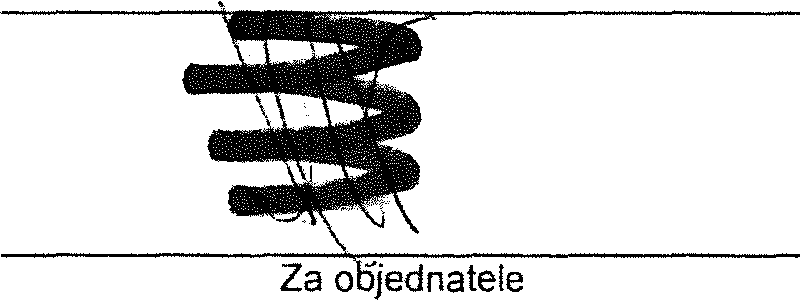 dnedne